PMPJ Template Title First name Last name1,*; First name Last name21 Department of XXXX, An-Najah National University Hospital, An-Najah National University, Nablus, Palestine. 2 Department of XXXXX, An-Najah National University, Nablus, Palestine*Corresponding author: Email ONLYReceived: (day/month/year), Accepted: (day/month/year)Structure of the Manuscript AbstractINTRODUCTIONMethods Results DISCUSSIONCONCLUSIONEthics approval and consent to participateConsent for publicationAvailability of data and materialsAuthor's contribution Name of Author 1: conceptualization, writing-original draft, data curation, formal analysis, funding acquisition, investigation, methodology, project administration, resources, software, supervision, validation, visualization, and writing review & editing.Name of Author 2: conceptualization, writing-original draft, data curation, formal analysis, funding acquisition, investigation, methodology, project administration, resources, software, supervision, validation, visualization, and writing review & editing.Please mention if students did this work Competing interestFundingAcknowledgmentsREFERENCES Font Style and sizeIt must be Times New Roman and Size 12 Paragraph Spacing must be 1.5 Figure and TablesParentheses must be used when figures or tables mentioned during the manuscript, e.g., (Figure 1)Figure/Table legend or caption must be written in the style below e.g., 	Figure (1):	or 	Table (1):Subtitles The subtitle must be bold and italic e.g., 	METHODS (Main Title)Cell culture (subtitle)REFERENCES Authors must follow the Vancouver Style for citing the reference as shown belowe.g., Wenthold, R. J., Petralia, R. S., Blahos, J., & Niedzielski, A. S. Evidence for multiple AMPA receptor complexes in hippocampal CA1/CA2 neurons. Journal of Neuroscience, 1996; 16(6), 1982–1989.Authors must provide all of their names in each reference and not use et al.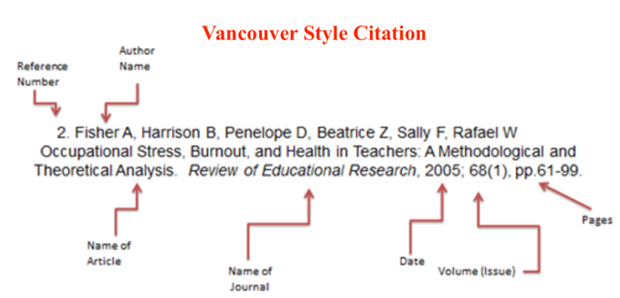 